19-ое   заседание 27-го созываҠАРАР                                                                          РЕШЕНИЕ           21  июнь  2017 йыл                                                                 21 июня  2017  года№95        Об утверждении Положения о ведении личного приема граждан депутатами Совета сельского поселения  Султанбековский	 сельсовет муниципального района Аскинский район Республики БашкортостанВ соответствии с Федеральным законом от 06 октября 2003 года №131-ФЗ «Об общих принципах организации местного самоуправления в Российской Федерации», Федеральным законом от 02 мая 2006 года №59-ФЗ «О порядке рассмотрения обращений граждан Российской Федерации», Законом Республики Башкортостан от 12 декабря 2006 года №391-з «Об обращениях граждан в Республике Башкортостан»,   Совет  сельского поселения Султанбековский сельсовет муниципального района Аскинский район Республики Башкортостан р е ш и л,  1. Утвердить Положение о ведении личного приема граждан депутатами Совета сельского поселения Султанбековский сельсовет муниципального района Аскинский район Республики Башкортостан (прилагается).2. Обнародовать  настоящее решение путем размещения в сети общего  доступа «Интернет» на официальном сайте администрации сельского поселения Султанбековский сельсовет муниципального района Аскинский район Республики Башкортостан   www.sultanbek04sp.ru. 3. Контроль исполнения настоящего решения возложить на постоянную комиссию  по социально-гуманитарным вопросам Совета сельского поселения Султанбековский сельсовет муниципального района Аскинский район Республики Башкортостан. Главасельского поселения Султанбековский сельсовет муниципального района Аскинский районРеспублики Башкортостан                                                  _________Суфиянов И.В.Приложение №1 к решению Совета сельского поселения  Султанбековский сельсовет муниципального района Аскинский районРеспублики Башкортостанот  21 июня   2017 года №95 ПОЛОЖЕНИЕо ведении личного приема граждан депутатами Совета сельского поселения Султанбековский сельский совет муниципального района Аскинский район Республики Башкортостан1. Настоящее положение определяет порядок организации личного приема граждан депутатами Совета сельского поселения Султанбековский сельсовет муниципального района Аскинский район Республики Башкортостан в соответствии с утвержденными графиками.2. Личный прием граждан осуществляется в соответствии с Конституцией Российской Федерации, Федеральным законом от 02.05.2006 № 59-ФЗ «О порядке рассмотрения обращений граждан Российской Федерации», Конституцией Республики Башкортостан, настоящим положением.3. Подготовку графика личного приема граждан осуществляет ежегодно глава сельского поселения, либо лицо,  его замещающее.4. График личного приема граждан подписывается председателем Совета сельского поселения Султанбековский сельсовет муниципального района Аскинский район Республики Башкортостан.5. График личного прием граждан размещается на информационном стенде в административном здании администрации сельского поселения Султанбековский сельсовет муниципального района Аскинский район Республики Башкортостан.6. Организация личного приема граждан в сельском поселении Султанбековский сельсовет муниципального района Аскинский район Республики Башкортостан  возлагается на управляющего делами администрации.7. Личный прием граждан проводится в приемной администрации.8. Запись на личный прием осуществляется управляющим делами администрации сельского поселения Султанбековский сельсовет муниципального района Аскинский район Республики Башкортостан.9. К участию в проведении приема граждан могут привлекаться должностные лица других органов власти, органов местного самоуправления муниципального образования.10. Герои Советского Союза, Герои Российской Федерации, полные кавалеры ордена Славы, инвалиды и участники Великой Отечественной войны, а так же беременные женщины принимаются вне очереди.11. Содержание устного обращения граждан, озвученного на личном приеме, заносится в журнал личного приёма или в карточку личного приема граждан.12. В случае, если изложенные в обращении факты и обстоятельства являются очевидными и не требуют дополнительной проверки, гражданину с его согласия предоставляется устный ответ. В этом случае гражданин должен расписаться в журнале личного приёма или в карточке личного приема в том, что он получил соответствующее разъяснение и письменного ответа не требует.13. В остальных случаях дается письменный ответ по существу поднятых в обращении вопросов в течение 30 календарных дней со дня подписания (регистрации) поручения по результатам личного приема.14. О порядке дальнейшего рассмотрения обращения и подготовки письменного ответа гражданин уведомляется устно во время приема.15. Если на личном приеме возникают новые вопросы и обращения, которые не могут быть решены непосредственно во время приема, гражданину предлагается изложить интересующие его вопросы в письменном обращении, которое подлежит регистрации как вновь поступившее в установленном порядке.16. В ходе личного приема гражданину может быть отказано в дальнейшем рассмотрении обращения, если ему ранее был дан ответ по существу поднятых в обращении вопросов.17. Граждане, находящиеся в нетрезвом состоянии, на личный прием не допускаются.18. В случае грубого, агрессивного поведения гражданина, совершения им действий, нарушающих общественный порядок, представляющих непосредственную угрозу для жизни и здоровья окружающих, оскорбления присутствующих на приеме должностных лиц, прием может быть прекращен.19. Информация о вышеуказанных фактах поведения гражданина отражается в журнале личного приёма или в карточке личного приема.21. Карточка личного приема с заданиями и поручениями, выданными по результатам личного приема соответствующим должностным лицам, ставится на контроль управляющему делами администрации сельского поселения Султанбековский сельсовет муниципального района Аскинский район Республики Башкортостан.22. Задания и поручения по личному приему считаются исполненными, если все поднятые гражданами вопросы рассмотрены, решены и по ним даны подробные разъяснения.23. Информация об исполнении задания и поручения представляется в установленном порядке исполнителем председателю  совета — главе сельского поселения Султанбековский сельсовет муниципального района Аскинский район Республики Башкортостан.24. После выполнения заданий и поручений по обращению, если по ним не поступают дополнительные поручения, они снимаются с контроля и формируются «В дело». Если рассмотрение обращения остается на контроле, делается запись о продлении срока рассмотрения обращения.25. Документы по личному приему формируются в отдельную папку в соответствии с утвержденной номенклатурой дел и хранятся в сейфе администрации сельского поселения Султанбековский сельсовет муниципального района Аскинский район Республики Башкортостан в течение 5 лет, после чего подлежат уничтожению в установленном порядке.Приложение №2 к решению Совета сельского поселения  Султанбековский сельсовет муниципального района Аскинский районРеспублики Башкортостанот  21 июня   2017 года №95 ГРАФИКприема граждан депутатами Совета сельского поселения Султанбековский сельсовет муниципального района Аскинский район Республики Башкортостан на 2017 годБАШҠОРТОСТАН РЕСПУБЛИКАҺЫАСҠЫН  РАЙОНЫМУНИЦИПАЛЬ РАЙОНЫНЫҢСОЛТАНБӘК АУЫЛ СОВЕТЫАУЫЛ  БИЛӘМӘҺЕ СОВЕТЫ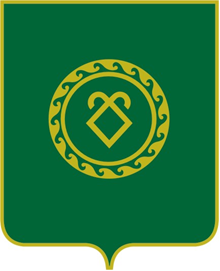 СОВЕТ СЕЛЬСКОГО ПОСЕЛЕНИЯСУЛТАНБЕКОВСКИЙ СЕЛЬСОВЕТМУНИЦИПАЛЬНОГО РАЙОНААСКИНСКИЙ РАЙОНРЕСПУБЛИКИ  БАШКОРТОСТАНФамилия, имя, отчество депутатаМесто приемаДата (или день месяца) и время приема, номер телефонаСуфияновИлгамВалинуровичадминистрация сельского поселения Султанбековский сельсовет муниципального района Аскинский район Республики Башкортостан по адресу: д.Султанбеково, ул.Центральная, д.33каждый второй вторник месяцаСадыковРазифВалимьяновичадминистрация сельского поселения Султанбековский сельсовет муниципального района Аскинский район Республики Башкортостан по адресу: д.Султанбеково, ул.Центральная, д.33каждая третья среда месяцаШарафутдиновФанильФангатовичадминистрация сельского поселения Султанбековский сельсовет муниципального района Аскинский район Республики Башкортостан по адресу: д.Султанбеково, ул.Центральная, д.33каждый первый понедельник месяцаШарафутдиновВильданМагсатовичадминистрация сельского поселения Султанбековский сельсовет муниципального района Аскинский район Республики Башкортостан по адресу: д.Султанбеково, ул.Центральная, д.33каждый четвертый четверг месяцаРахимьяновРамильМагсумовичадминистрация сельского поселения Султанбековский сельсовет муниципального района Аскинский район Республики Башкортостан по адресу: д.Султанбеково, ул.Центральная, д.33каждая вторая пятница месяцаСаяповЗуфарМасновиевичадминистрация сельского поселения Султанбековский сельсовет муниципального района Аскинский район Республики Башкортостан по адресу: д.Султанбеково, ул.Центральная, д.33каждый первая среда месяцаТакиуллинВенерФарзатовичадминистрация сельского поселения Султанбековский сельсовет муниципального района Аскинский район Республики Башкортостан по адресу: д.Султанбеково, ул.Центральная, д.33каждый третий понедельник месяца